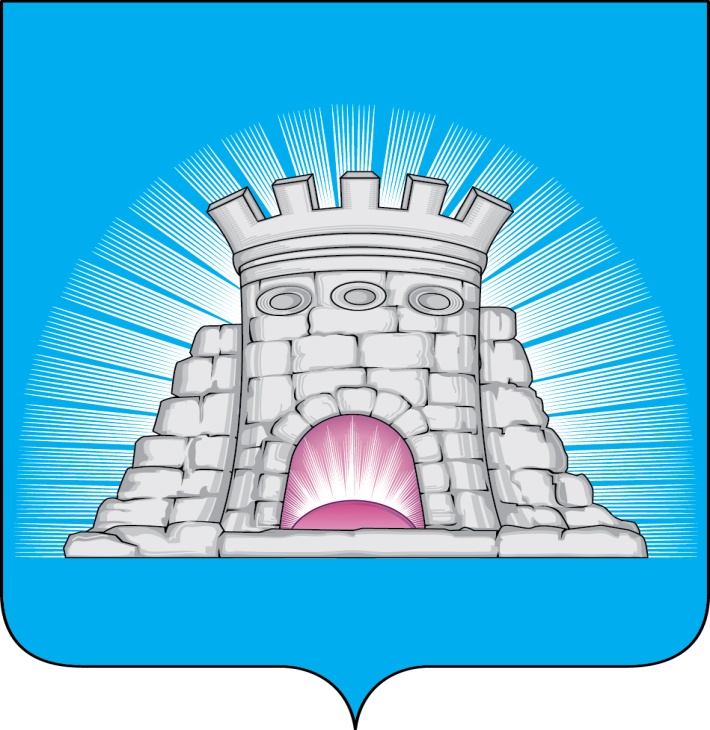 П О С Т А Н О В Л Е Н И Е  21.03.2023        № 417/3г.Зарайск                                  О внесении изменений в постановление главы                                    городского округа Зарайск Московской области                                                            от 12.01.2023 № 24/1     В соответствии с Федеральным законом от 06.10.2003 № 131-ФЗ «Об общих принципах организации местного самоуправления в Российской Федерации», руководствуясь Уставом муниципального образования городской округ Зарайск Московской области                                                                                                                            П О С Т А Н О В Л Я Ю:         1. Внести следующие изменения в постановление главы городского округа Зарайск Московской области от 12.01.2023 №24/1 «О закреплении муниципальных образовательных учреждений городского округа Зарайск Московской области за конкретными территориями, осуществляющими образовательную деятельность по образовательным программам начального общего, основного общего, среднего общего образования» (далее – Постановление);      1.1. наименование Постановления изложить в следующей редакции: «О закреплении муниципальных образовательных учреждений городского округа Зарайск Московской области, осуществляющих образовательную деятельность по образовательным программам начального общего, основного общего и среднего общего образования, за конкретными территориями городского округа Зарайск Московской области»;        1.2. в п. 1 Постановления слово «осуществляющими» заменить словом на «осуществляющие»;        1.3. Раздел 1. МБОУ "Средняя школа №1 им. В. Н. Леонова" приложение к постановлению изложить в следующей редакции:    1.4.Раздел 5.  МБОУ "Лицей №5" приложение к постановлению изложить в следующей редакции:1.5.Раздел 9. МБОУ "Средняя школа №6"  приложение к постановлению изложить в следующей  редакции:2. Службе по взаимодействию со СМИ администрации городского округа Зарайск разместить настоящее постановление на официальном сайте администрации городского округа Зарайск Московской области (https://zarrayon.ru/) и опубликовать в периодическом печатном издании – «Зарайский вестник»- приложении к общественно-политической газете «За новую жизнь».Глава городского округа Зарайск    В.А. ПетрущенкоВерно:Начальник службы делопроизводства   Л.Б. Ивлева                21.03.2023Послано: в дело, Гулькиной Р.Д., УО, СВ со СМИ, периодическое печатное издание – «Зарайский вестник»- приложении к общественно-политической газете «За новую жизнь», прокуратуру.Ю.Е. Дубова8(915) 131-32-92                                                                                                                        010813Населенный пункт, улицаДом, корпусМосковская область, Зарайск городской округ, Алтухово деревня1, 2, 3, 4, 5, 6, 7, 8, 9, 10, 11, 12, 13, 14, 15, 16, 17, 18, 18а, 19, 20, 21, 22, 23, 24, 25, 26, 27, 28, 29, 30, 31, 32, 33, 34, 35, 36, 37, 38, 39, 40, 41, 42, 43, 44, 45, 46, 47, 48, 48а, 49Московская область, Зарайск городской округ, Великое Поле деревня1, 2, 3, 4, 5, 6, 6А, 7, 8, 9, 10, 10а, 11, 11а, 12, 13, 14, 14Б, 14а, 15, 16, 16а, 17, 17а, 18, 19, 20, 21, 22, 22а, 23, 24, 25, 26, 27, 28, 29, 30, 31, 31а, 31б, 31в, 32, 33, 34, 35, 36, 37, 38, 39, 40, 41, 42, 43, 44, 45, 46, 47, 48, 49, 49А, 49Б, 50, 51, 52, 53, 54, 55, 56, 57, 57а, 58, 58а, 59, 60, 61, 62, 63, 64, 65, 66, 67, 67а, 68, 70, 71, 72, 73, стр 18аМосковская область, Зарайск город, Возрождения улица2, 3, 4, 6, 6а, 7, 8, 11, 12, 15, 17, 19, 21Московская область, Зарайск город, Голубкиной улица1, 2, 3, 3а, 4, 5, 6, 7, 8, 9, 10, 11, 12, 13, 14, 15, 16, 17, 18, 19, 20, 21, 22, 23, 24, 25, 26, 27, 28, 29, 30, 31, 32, 33, 34, 35, 36, 37, 38, 39, 40, 41, 42, 43, 44, 45, 46, 47, 48, 49, 50, 51, 52, 57, 59Московская область, Зарайск город, Дмитрия Донского улица9, 10, 30, 31, 38, 40, 42, 43, 48Московская область, Зарайск город, Достоевского улица1, 2, 3, 4, 5, 6, 7, 8, 9, 10, 11, 12, 13, 14, 15, 16, 17, 18, 19, 20, 21, 22, 23, 24, 25, 26, 27, 28, 29, 30, 31, 32, 33, 34, 35, 36, 37, 38, 39, 40, 41, 42, 43Московская область, Зарайск город, поселок ЗСМ улица1, 5, 6, 7, 8, 9, 10, 11, 12, 13, 14, 15, 16, 17, 18, 19, 20, 21, 22, 22, 23, 24, 25, 26, 27, 27а, 28, 29Московская область, Зарайск город, Колхозная улица1, 2, 3, 4, 5, 6, 7, 8, 9, 10, 11, 12, 13, 14, 15, 16, 17, 18, 19, 20, 21, 22, 23, 24, 25, 26, 27, 28, 29, 30, 31, 32, 33, 34, 35, 36, 37, 38, 39, 40, 41, 42, 43, 44, 45, 46, 47, 48, 49, 50, 51, 52, 53, 55, 57, 59Московская область, Зарайск город, Красная Заря улица1, 2, 3, 4, 5, 6, 8Московская область, Зарайск город, Московская улица1А, 1б, 2, 2А, 3, 3а, 5, 7, 8, 9, 11, 12, 13, 13а, 15, 16, 16а, 16б, 16в, 18, 19, 20, 21, 22, 23, 24, 25, 25А, 26, 27, 28, 29, 29а, 31, 31а, 33, 35, 37, 39, 40, 41, 43, 45, 46, 47, 49, 51, 53, 55, 57, 59, 61, 63, 65, 67, 69, 71, 73, 75, 77, 79, 81, 81а, 81б, 85, 87, 89, 91, 93, 95, 97, 97А, 98, 99, 99А, 100, 101, 101а, 101б, 102, 102а, 103, 104, 105, 105а, 106, 107, 109, 110, 111, 113, 117, 117а, стр 27а, стр 1вМосковская область, Зарайск город, Московский 1-й переулок1, 2, 3, 4, 6, 6аМосковская область, Зарайск город, Московский 2-й переулок1, 2, 3, 4, 5, 6, 7, 8, 9, 10, 11, 12, 13, 14, 15, 16, 18, 20, 22Московская область, Зарайск город, Новоселки деревня1, 1а, 1б, 2, 2а, 3, 4, 5, 6, 7, 8, 9, 10, 11, 12, 13, 14, 15, 16, 17, 18, 19, 19а, 20, 21, 22, 23, 24, 25, 26, 27, 28, 29, 30, 31, 32, 33, 33а, 34, 35, 36, 37, 38, 39, 40, 41, 42, 43, 44, 45, 46, 47, 48, 49, 50, 51, 52, 53, 54, 54а, 55, 56, 57, 58, 59, 60, 61, 62, 62а, 63, 64, 65, 66, 67, 68, 69, 70, 71, 72, 73, 74, 75, 76, 77, 78, 79, 80, 81, 82, 83, 84, 85, 86, 87, 87а, 87б, 88, 89, 90, 91, 92, 92а, 93, 94, 95, 96, 97, 98, 99, 100, 100а, 101, 102, 103, 104, 105, 105а, 106Московская область, Зарайск город, Н. Власова улица1, 1А, 3, 4, 4а, 5, 6, 7, 7а, 8, 9, 11, 13Московская область, Зарайск город, Пенкино деревня1, 2, 3, 4, 5, 5а, 6, 7, 8, 9, 10, 11, 12, 13, 14, 15, 15а, 16, 17, 17а, 18, 19, 20, 21, 22, 23, 24, 25, 25а, 26, 27, 28, 29, 30, 31, 32, 32а, 33, 34, 35, 36, 36а, 37, 38, 38а, 39, 39а, 40, 41, 42, 43, 43а, 44, 44а, 45, 45а, 46, 47, 48, 49, 50, 51, 52, 53, 54, 55, 56, 57, 58, 58а, 59, 60, 61, 61а, 62, 62а, 63, 63а, 64, 64а, 65, 66, 67, 68, 68а, 68б, 68в, 69, 70, 71, 72, 73, 74, 75, 75а, 76, 76а, 77, 78, 79, 80, 81, 82, 83, 84, 85, 86, 87, 88, 89, 90, 91, 92, 93, 94, 94а, 95, 96, 97, 98, 99, 100, 101, 102Московская область, Зарайск город, Привокзальная улица3Московская область, Зарайск город, Рабочий поселок 1-я линия1, 2, 3, 4, 5, 6, 7, 8, 9, 10, 11, 12, 12аМосковская область, Зарайск город, Рабочий поселок 2-я линия1, 2, 2а, 3, 4, 4а, 5, 6, 7, 8, 9, 10, 11, 11а, 12Московская область, Зарайск город, Рабочий поселок 3-я линия1, 2, 3, 3а, 4, 5, 6, 7, 8, 9, 15Московская область, Зарайск город, Рабочий поселок 4-я линия1, 2, 3, 4, 5, 6, 6а, 7, 8, 9, 10, 11, 11а, 12Московская область, Зарайск город, Рабочий поселок 5-я линия1, 2, 3, 4, 5, 6, 7, 8, 9, 10, 11, 12, 14, 16, 18Московская область, Зарайск город, Рабочий поселок 6-я линия1, 1а, 2, 3, 4, 5, 6, 7, 8, 9, 10, 11, 12Московская область, Зарайск город, Свободы улица1, 2, 3, 4, 5, 6, 7, 8, 9, 10, 11, 12, 12б, 13, 15, 16, 17, 18, 19, 20, 21, 22, 23, 24, 25, 26, 27, 28, 29, 30, 31, 32, 33, 34, 35, 36, 37, 38, 39, 39а, 40, 41, 42, 43, 44, 45, 46, 47, 48, 49, 50, 51, 52, 53, 55, 57, 59, 61, 63Московская область, Зарайск город, поселок Текстильщиков улица1, 2б, 3, 4, 5, 6, 8, 9, 9а, 10, 11, 12, 13, 14, 15, 16, 17, 17а, 18, 19, 20, 21а, 22, 23, 24, 25, 26, 27, 28, 29, 30, 31Московская область, Зарайск город, Фабричная площадь2, 3, 4, 5, 6, 7, 8, 9, 10, 11, 12, 13, 15, 16, 17, 19, 20, 21, 22, 23, 24, 25, 26, 28Московская область, Зарайск город, Фабричная улица1, 2, 3, 4, 5, 6, 8, 10, 11, 12, 13, 14, 15, 16, 17, 19, 21, 23Московская область, Зарайск город, Фестивальная улица1, 2, 3, 4, 5, 6, 7, 8, 9, 10, 11, 12, 13, 14, 15, 16, 17, 18, 19, 20, 21, 22, 23, 24, 25, 26, 27, 28, 29, 30, 31, 32, 33, 34, 35, 36, 37, 38, 39, 40, 41, 42, 43, 44, 46, 48, 52Московская область, Зарайск городской округ, Широбоково деревня1, 1а, 2, 3, 4, 5, 6, 7, 8, 9, 10, 11, 12, 13, 14, 15, 16, 17, 18, 18а, 19, 20, 21, 22, 23, 24, 25, 26, 27, 28, 29, 30, 31, 32, 33, 34, 35, 36, 37, 38, 39, 40, 41, 41а, 42, 43, 44, 44а, 45, 46, 47, 48, 49, 50, 51, 52, 53, 54, 55, 56, 57, 58, 59, 60, 61, 62, 63, 63а, 64, 65, 66, 67, 68, 69, 70, 71, 72, 73Московская область, Зарайск город, Шоссейный 1-й переулок1, 2Московская область, Зарайск город, Шоссейный 2-й переулок1, 2, 3, 4, 5, 6, 7, 8, 9, 10, 11, 12, 13, 14, 15, 16, 17, 18, 19Московская область, Зарайск город, Урицкого улица1, 1а, 2, 3, 4, 5, 6, 7, 8, 10, 11, 12, 13, 14, 21, 23, 24, 25, 27, 29, 31, 33, 35, 37, 39, 41, 43, 44, 47, 49, 51Населенный пункт, улицаДом, корпусМосковская область, Зарайск город, 2-й микрорайон1, 2, 3, 3а, 4, 5, 5а, 7, 8, 10, 11, 12, 13, 14, 15, 17, 18, 19, 20, 21, 22а, 22б, 23, 24, 25, 26, 27, 28, 29, 30, 32, 33, 34, 35, 36, 51Московская область, Зарайск городской округ, Гололобово деревня1, 1а, 2, 3, 4, 5, 6, 7, 8, 9, 10, 11, 12, 13, 14, 15, 16, 17, 18, 19, 20, 21, 22, 23, 24, 25, 26, 27, 28, 29, 30, 31, 32, 33, 34, 35, 36, 37, 38, 39, 40, 41, 42, 43, 44, 45, 46, 47, 48, 49, 50, 51, 52, 53, 54, 55, 56, 57, 58, 59, 60, 61, 62, 63, 64, 64а, 65, 66, 67, 68, 69, 70, 71, 72, 73, 74, 75, 76, 77, 78, 79, 80, 81, 82, 83, 84, 85, 86, 87, 88, 89, 90Московская область, Зарайск город, Ленинская улица31, 36, 38, 46а, 49, 50, 56/57Московская область, Зарайск город, Октябрьская улица2, 4, 25, 25а, 25бМосковская область, Зарайск город, Рабочий поселок 1-я линия14а, 16, 17, 18, 19, 20, 21, 22, 23, 24, 24а, 25, 26Московская область, Зарайск город, Рабочий поселок 2-я линия12а, 13, 16, 16а, 17, 17а, 18, 19, 20, 22, 24Московская область, Зарайск город, Рабочий поселок 3-я линия10, 10а, 11, 12, 13, 14, 14а, 16, 17, 17а, 18, 18а, 19, 20, 21, 21а, 22, 23, 23а, 24, 25, 27Московская область, Зарайск город, Рабочий поселок 4-я линия12а, 13, 14, 14а, 15, 16, 17, 18, 19, 20, 21, 22, 23, 24, 24а, 25, 26, 27, 28, 28аМосковская область, Зарайск город, Рабочий поселок 5-я линия19, 19а, 20, 21, 22, 23, 24, 25, 26, 27, 28, 29, 30, 31, 32Московская область, Зарайск город, Рабочий поселок 6-я линия13, 14, 15, 16, 17, 18, 19, 20Московская область, Зарайск город, Рабочий поселок 7-я линия1, 2, 3, 4, 5, 6, 7, 7а, 8, 9, 10, 11, 12, 13, 14, 15, 16, 17, 18, 19, 20, 21, 21аМосковская область, Зарайск город, Советская улица43а, 43бНаселенный пункт, улицаДом, корпусМосковская область, Зарайск город, 25 лет Победы улица6, 7, 8, 9, 10, 11, 12, 13/2, 17, 23, 25, 27, 29, 31, 33/1Московская область, Зарайск город, Большая Садовая улица1/16, 2/14, 11, 13, 14/9, 17, 18, 19, 20, 21, 22, 23/11, 24, 25, 25а, 26, 27, 28, 28а, 29, 30, 31, 32, 33а, 35, 37, 39/9Московская область, Зарайск город, Весенняя улица1, 3, 6, 7, 11, 14, 15, 22, 48, 50, 52, 54, 66Московская область, Зарайск город, Гуляева улица2/18, 3, 4, 6, 9, 11, 12, 16, 19, 21, 22, 23, 24, 30, 39Московская область, Зарайск город, Дзержинского улица2/18, 4, 5, 6, 8, 9/20, 10, 11, 12, 13, 14, 15, 16, 17, 18, 19, 20, 21, 22/29, 23, 25, 27, 29, 24/24, 28, 30, 32, 33, 35, 37, 40, 42, 43, 46, 50, 58, 62, 63, 64, 65, 65А, 67/19, 68, 69/30, 71, 72, 73, 74, 75, 76, 77, 78, 79, 80, 81, 81а, 82, 83, 84, 85, 86, 88Московская область, Зарайск город, Димитра Благоева улица2, 2а, 4, 6, 11, 22, 23/32, 25, 27, 27а, 27б, 33, 34, 34а, 39, 41, 42/21, 43, 44/34, 46, 47, 48, 49, 50, 52, 54, 55, 56, 57, 58, 59, 60, 61, 63, 63б, 64/4, 66, 67/5, 68а, 69/6, 70, 73, 75/7  Московская область, Зарайск город, Заречная 1-я улица1, 2, 3, 4, 5, 6, 7, 8, 9, 10, 10а, 11, 11а, 12, 14, 15, 16, 17, 17а, 18, 19, 22, 24, 24а, 25, 26, 27, 28, 29, 30, 31, 31а, 31б, 32, 33, 34, 35, 36, 38, 39Московская область, Зарайск город, Заречная 2-я улица1, 1А, 2, 3, 3б, 4, 4а, 5, 6, 7, 8, 9, 10, 11, 12, 13, 14, 15, 16, 17, 18, 19, 20, 21, 22, 23, 24, 25, 26, 27, 28, 29Московская область, Зарайск город, К. Маркса улица1, 1/8, 2/6, 3, 5, 7, 8, 8/5, 11, 12, 13/7, 15/10, 16, 17, 18, 19, 20, 22, 23, 24, 26, 28, 30, 31, 32/17, 33/19, 40, 40а, 50/10, 52, 54, 57, 59, 59а, 60, 62, 63, 64, 65, 66, 67/5, 68, 69, 69а, 70, 71, 72, 73, 75, 77, 79, 81, 83, 85, 87, 89Московская область, Зарайск город, Красноармейская улица2, 3, 4, 5, 6, 7, 9, 10, 11, 12, 13, 14, 15, 17, 18, 19, 20, 21, 21а, 22, 23, 24, 25, 25а, 26, 27, 28, 28а, 29, 30, 32, 34, 34/11, 36, 37, 37а, 39, 41, 43, 44, 45, 46, 47, 49Московская область, Зарайск город, Коммунаров улица5, 6, 8, 9, 12, 15, 17/4, 19/7, 20, 21, 22, 23, 25, 26/9, 27, 28, 30, 32, 34/22Московская область, Зарайск город, Комсомольская улица11/80, 14/58, 15, 18, 20, 22, 24/82, 26/69, 32Московская область, Зарайск город, Кремлевский спуск улица1, 2, 3, 4, 5, 6, 7, 12, 13, 14, 16, 17, 18, 19, 20, 21, 22/9, 23, 24/6, 25, 26, 27, 28, 29, 30, 31Московская область, Зарайск город, Кузнецкий спуск улица1, 2, 3, 5, 6, 8, 8а, 9, 11, 12, 13, 14, 16, 17, 19, 20Московская область, Зарайск город, Ленинская улица9, 21, 22, 27Московская область, Зарайск город, Летняя улица17, 19, 20, 21, 23, 24, 26, 28, 30, 31, 32, 33, 35, 39Московская область, Зарайск город, Лужков переулок1, 3, 4, 6Московская область, Зарайск город, Малая Садовая улица2/8, 3, 5, 8, 9, 11, 13, 15, 16/14, 18, 20, 22, 24, 26, 28, 28аМосковская область, Зарайск город, Маяковского улица4, 5, 6, 9, 11, 12, 13, 15, 17, 19, 20, 21, 22/10, 23, 23а, 25, 27, 29, 41, 42Московская область, Зарайск город, Мерецкова улица2, 3, 4, 6, 7, 8, 9, 11, 13, 14, 15, 16, 19, 20, 20а, 21, 22, 26, 28, 30, 30а, 30б, 32, 34, 36/23, 21а, 62, 64, 65, 66, 67/13, 68, 72, 74, 77, 78, 81, 84, 87, 89, 90, 92, 96, 98, 100Московская область, Зарайск город, Музейная улица1, 2, 3, 4, 5, 6, 7, 8, 9, 10, 12, 13, 14, 14а, 15, 17, 18, 21, 22/9, 23/11, 24/8, 25/10, 26, 26/10, 27, 28, 29, 30, 31, 33, 33/1Московская область, Зарайск город, Набережная 1-я улица2/35, 3, 5, 6, 7, 8, 10, 11, 12, 13, 14, 15, 16, 18, 20, 22Московская область, Зарайск город, Набережная 2-я улица1, 3, 5, 7, 9, 11, 13, 14, 15, 16, 18, 19, 20Московская область, Зарайск город, Низовая улица3, 4, 5, 6, 7, 10/25, 12, 13, 14, 14а, 15, 16, 17, 18/10, 19, 21/8Московская область, Зарайск город, Новая Стройка улица1, 2, 3, 6а, 7, 15, 16, 17, 18, 21, 23, 24, 25, 26, 27, 28, 29, 30, 32, 33, 38, 40, 42, 44, 46, 48Московская область, Зарайск город, Ново-Пушкарская улица1, 2, 2а, 3, 4, 5, 6, 7, 8, 9, 10, 11, 12, 13, 15, 16, 17, 18, 19, 20, 21, 22, 23, 24, 25, 26, 27, 28, 29, 30, 31, 32, 33, 34, 35, 36, 37, 37а, 39, 40, 41, 42, 43, 44, 45, 46, 47, 48, 49, 53, 54, 55Московская область, Зарайск город, Огарева улица1а, 1/30, 2/15, 3/19, 4, 5, 6, 6а, 7, 10/16, 12, 13, 14, 15, 16, 17, 18, 19, 20/36Московская область, Зарайск город, Парковая улица1, 2, 4, 6, 7, 11, 12, 14, 16, 16а, 20, 21, 22, 24, 25, 29, 29а, 34, 35, 36, 37, 38, 39, 41, 42, 43Московская область, Зарайск город, Первомайская улица1, 1/14, 1/52, 2, 3, 4, 5, 6, 8, 9, 10, 11, 12, 13, 14/1, 15, 16/2, 17, 19, 20, 21, 23, 24, 25, 26а, 26/5, 27, 28/4, 29/7, 30, 31/6, 32, 33, 34а, 35, 36, 37, 38, 42, 45, 47, 48, 49, 50, 52/1Московская область, Зарайск город, Правобережная улица1, 1а, 2, 3, 4, 4а, 5, 5а, 6, 8, 9, 10, 11, 12, 13, 14, 15, 16, 17а, 18, 19, 20Московская область, Зарайск город, Пушкарская улица1, 1а, 2, 3, 4, 5, 6, 7, 11, 12, 13, 15, 16, 17, 18, 19, 21Московская область, Зарайск город, Пожарского площадь2, 4, 6, 7, 8, 9, 11, 12, 13а, 13б, 13в, 15, 24Московская область, Зарайск город, Пожарского улица2, 3, 4, 5, 6, 8, 8а, 9, 10, 11, 12, 13, 14, 14а, 15, 16, 18, 19, 20, 21/2, 22, 23, 24, 26Московская область, Зарайск город, Пролетарская улица5, 6, 7, 9, 10, 11, 13, 15, 18, 19, 20, 21, 22, 23, 25, 26, 28, 29, 30, 31, 32, 33, 34, 36, 46Московская область, Зарайск город, Пролетарский 1-й переулок1, 2, 5, 6Московская область, Зарайск город, Пролетарский 2-й переулок1, 2, 3, 4, 5, 6Московская область, Зарайск город, Речка Монастырка улица2Московская область, Зарайск город, Садовый переулок2/17, 3, 4, 5, 6, 7/10, 8, 8а, 10/12Московская область, Зарайск город, Советская улица7, 8/50, 10/51, 12, 18/47Московская область, Зарайск город, Стрелецкая 1-я улица2, 3, 4, 5, 6, 7, 8, 9, 10, 11, 12, 13, 14, 15, 16, 17, 18, 19, 20, 21, 22, 23, 23а, 25, 26, 27, 28, 29, 30, 31, 32, 33, 34, 35, 36, 38, 40, 41, 43, 44, 45, 46, 47, 48, 49, 51, 52, 53, 54, 55, 56, 57, 58, 59, 60, 61, 62, 63, 64, 65, 65а, 66, 67, 67а, 68, 69, 70, 71, 72, 73, 74, 75, 76, 78, 81, 82, 83, 85, 86, 86а, 86бМосковская область, Зарайск город, Стрелецкая 2-я улица2, 3, 4, 5, 6, 7, 8, 9, 10, 11, 12, 15, 16, 17, 18, 19, 21, 22, 23, 24, 25, 26, 27, 28, 29, 30, 32, 34, 35, 36, 37, 39, 40, 41, 42, 43, 44, 48, 49, 50, 51, 51а, 52, 56, 57, 58Московская область, Зарайск город, Урицкого площадь1, 2, 4, 5, 5б, 7, 10, 12, 33Московская область, Зарайск город, Урицкого улица15, 17